LO: To be able to design your own insect mosaic.HOM: Managing impulsivityWhat is a mosaic?A mosaic is a picture or pattern produced by arranging together small pieces of stone, tiles, glass, etc.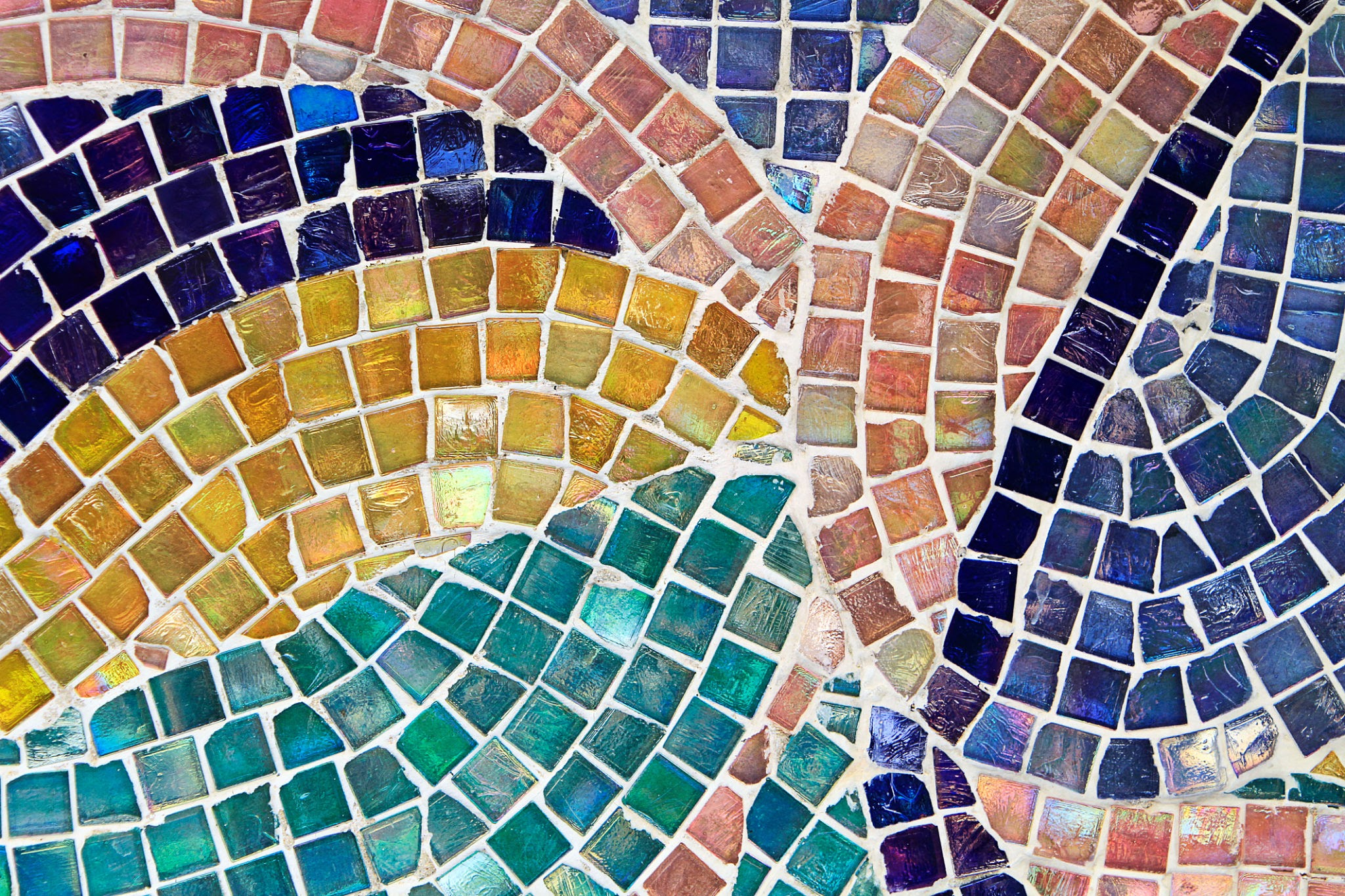 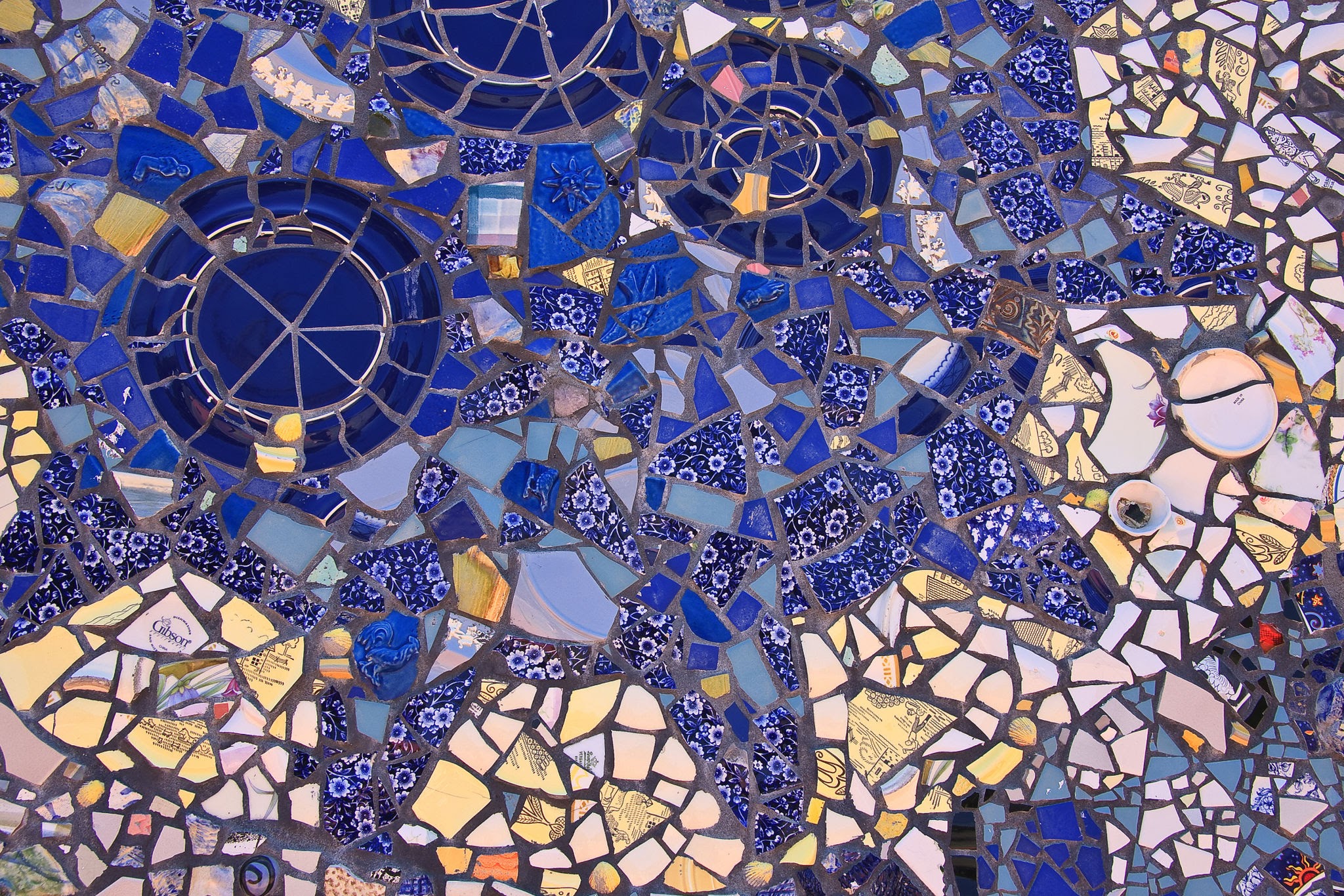 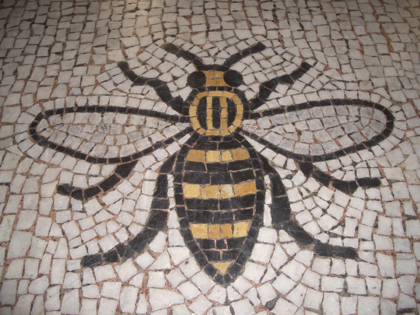 You are going to be making paper insect mosaics in pairs. For that you will need: paper squares, glue, sketchbooks/paper, and scissors. Decide which insect you will be drawing.Draw a large insect shape.Choose the colours of paper squares you will need for your insect. For example bee: black, yellow and white. If you do not have colour paper you can colour in white paper with the colours you will need. Lay the coloured squares on top of the insect design. Glue the coloured squares on the design.Fill in the background with another colour.Look at the examples: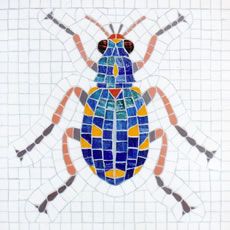 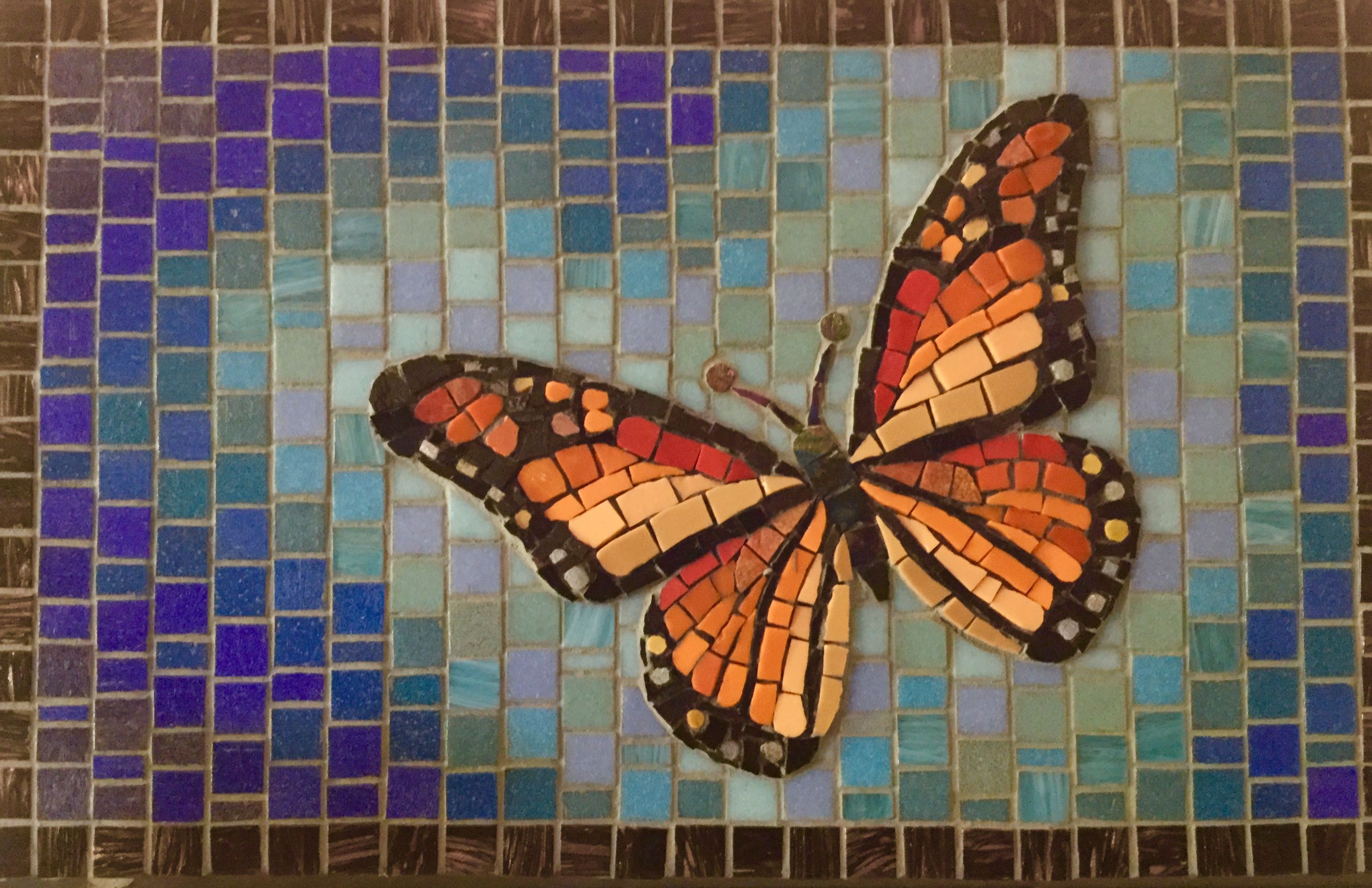 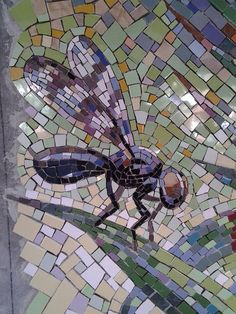 